 Messe conhIT: Landesgemeinschaftsstand NRW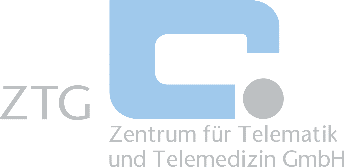 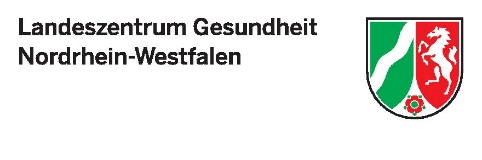 